Prezentacja projektu edukacyjnego:  „Twoje zdrowie zależy od Ciebie, chciej zainwestować w siebie”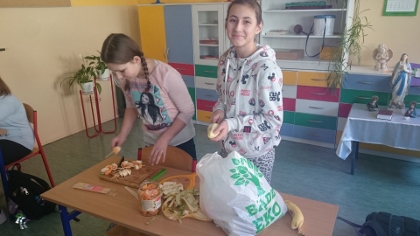 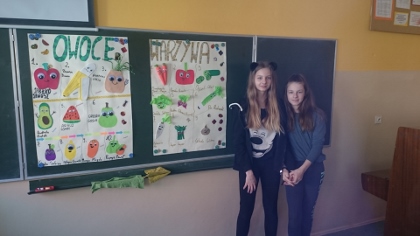 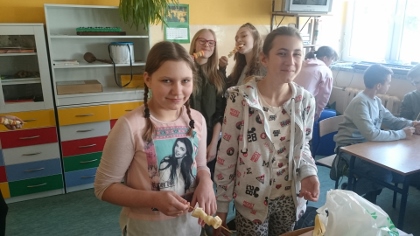 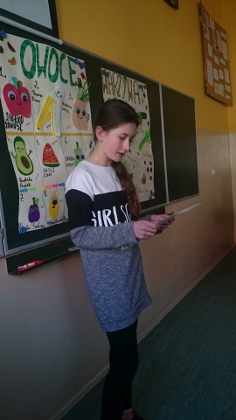 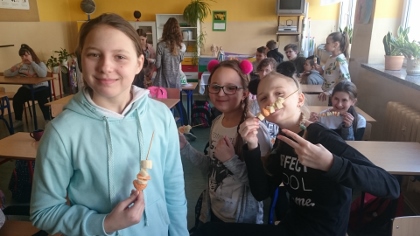 